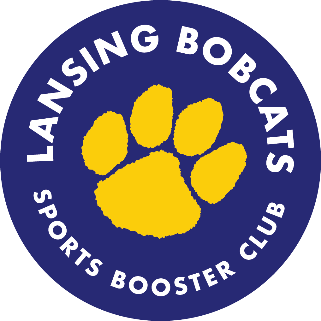 Sports Booster Club MeetingThursday, June 18, 2020Meeting via Zoom6-7pmAGENDANote Taker:  Time Keeper:  Present:  TimeAgenda Item1. Introductions 2.Approval of February 2020, May 2020 Minutes3.New Memberships & Correspondence4.Athletic Department Updates5. Treasurer’s Report 6.Elections:  Would like to have a treasurer elect position this year to shadow current treasurer.  7.Spirit/Sports Culture:Senior Athlete Cups given away2020-21 Ideas?8.Graduation Awards:Selections done virtuallyVirtual Senior Scholarship Night9.Webstore/Apparel & Gear Sales: Feedback? 10.Purchases & Future Investments:Plan to move forward with purchasing bleachers for March 2021.  Aim to prep spots for the bleachers to go this summer and have pads in place by end of 2020.  On hold with campus still closed.11.Concessions:Hot dog grill is repaired and will be delivered asap, no charge. Stands are cleaned out.  Logistics for 2020-21 for start up money, deposits, and health regulations regarding food sales.12.Notes & Community InputTrophy cases need to be dusted and new plaques placed (likely delayed till Fall 2020)Adjourn:  7:00pmExecutive Board needs to meet over the summer.  First meeting of 2020-21 school year planned for Sept 17, 2020.